Архив: ЦАМОфонд: 33опись: 744808ед.хранения: 1351№ записи: 81041062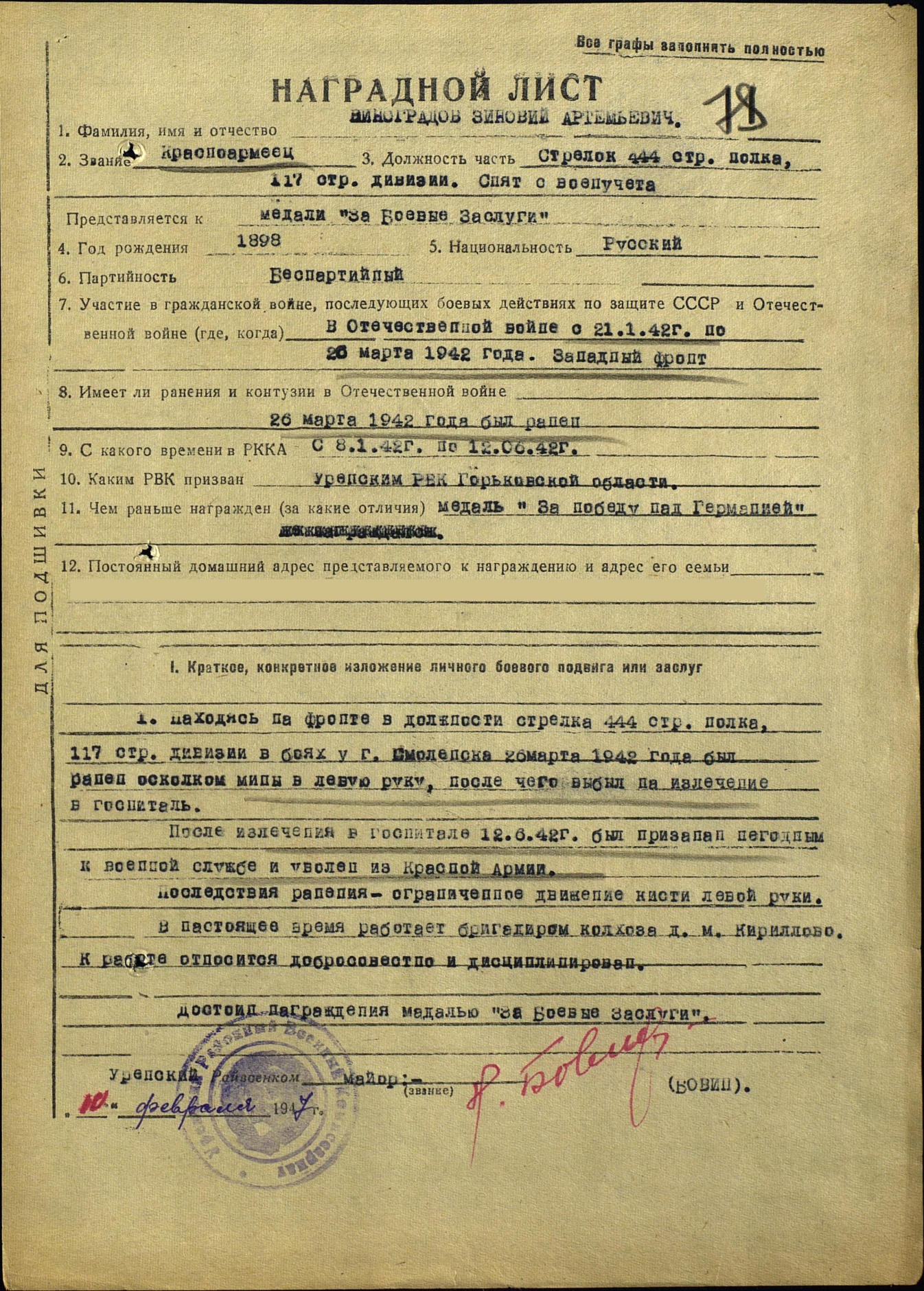 